UNIVERSITY OF DELTA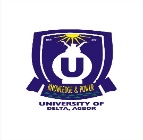  AGBORDELTA STATE2021/2022 ADMISSION EXERCISE							14th March, 2022ATTENTION:  OFFER OF PROVISIONAL ADMISSIONThe persons whose names are listed below have been offered Provisional Admission in the Departments where their names appeared. They are therefore advised to do a change of Department accordingly; from any Computer Base Test Centre recognized by the Joint Admissions and Matriculation Board (JAMB). International RelationInternational RelationInternational RelationS/No.NameJamb Reg. No.1Christabel Ijeoma Onyia10617616BC2Ebube Emelue10021277FIEnglish and Literary Studies English and Literary Studies English and Literary Studies 1Chukwuebuka Prosper Onweluzo10360628CA2Blessing Ebubechukwu Ossai10795259AB3Tejiri Zainab Egbedi10078851JDHistory and International StudiesHistory and International StudiesHistory and International Studies1Victory Ogheneyole Idume10408430HH2Gregory Kechuku Ikechukwu-Uti10521460AC3Chukwuyem Abraham Uwasike10135014JD4Favour Onyedikachukwu Azoleokuchukwu10998999HF5Godson Ugbodaga10897091FF6Oghenefejiro Favour Osokuo10098308BJ7Favour Ifechukwude Nwafor10545365GH8Samuel Oluebube Okaraonyemma11254946IG9Emmanuel Obinga10299599GIMass CommunicationMass CommunicationMass Communication1Ifeoma Katherine Agidi10844879DG2Kugbere Blossom Oghenekevwoghor10578466JC